Środa, 31.03.2021 r.Dzień dobry! Wszystkie Słoneczka witamy i wszyscy teraz machamy!Najpierw prawą ręką, a teraz lewą  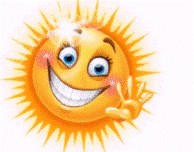 Na początek przypomnijmy sobie nazwy dni tygodnia. Wymieńcie je wszystkie…………… - poniedziałek, wtorek, środa, czwartek, piątek, sobota, niedziela. Super! Na pewno Wam się udało Omawiając tradycje Świąt Wielkanocnych wykorzystamy znajomość dni tygodnia.Sobota Wielkanocna- w tym dniu przygotowujemy koszyczek, w którym umieszczamy pokarmy. Tak przygotowane koszyczki wg tradycji święcimy. Popatrzcie na przykładowy wielkanocny koszyk :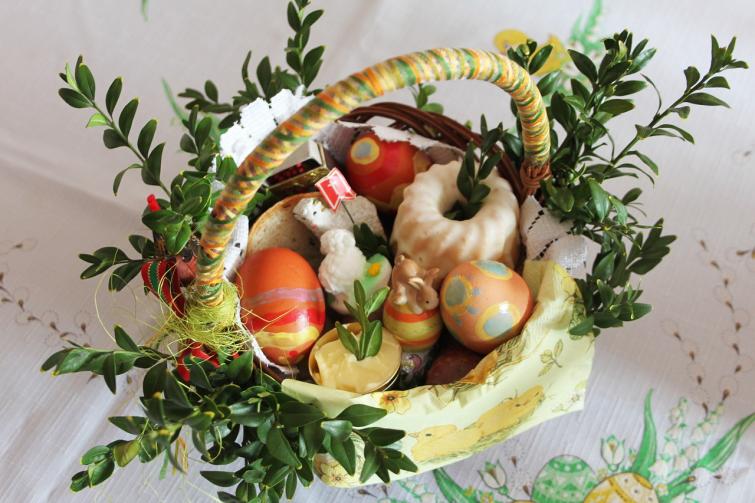 A w naszym koszyczku powinny się znaleźć : chlebek, jajka –pisanki, baranek, kiełbaska, cukrowy baranek, masło, babeczka, sól, chrzan. Niedziela Wielkanocna- to najważniejszy dzień tych świąt. W tym dniu siadamy wszyscy do uroczystego śniadania.Popatrzcie na zdjęcie świątecznie nakrytego stołu i posłuchajcie wiersza: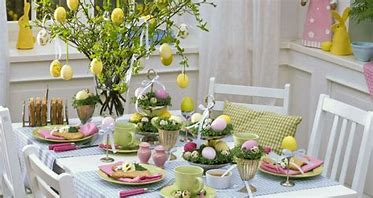 WIELKANOCNY STÓŁ – Ewa SkarżyńskaNasz stół wielkanocny haftowany w kwiaty W borówkowej zieleni listeczków skrzydlatychLukrowana baba rozpycha się na nim, a przy babie mazurek w owoce przybrany.Palmy – pachną jak łąka w samym środku lata.Siada mama przy stole, a przy mamie tata.I my.Wiosna na nas zza firanek zerka,a pstrokate pisanki, chcą tańczyć oberka.Wpuśćmy wiosnę, niech słońcem zabłyśnie nad stołem,w wielkanocne świętowanie jak wiosna wesołe.W trakcie śniadania wielkanocnego spożywamy pokarmy z naszego koszyczka, poza tym jemy inne pyszności przygotowane specjalnie na te święta. Czy pamiętacie, jakie potrawy są na świątecznym stole w waszym domu?Wielkanocny poniedziałek nazywany jest także Lanym Poniedziałek, czyli śmigus – dyngus. Lany poniedziałek wiąże się ze słowiańską tradycją oczyszczania wodą. Dawniej w świąteczny poniedziałek obchodzono dwa zwyczaje – śmigus i dyngus. Pierwszy oznaczał rytuał uderzania w nogi wierzbowymi witkami i palmami oraz oblewanie się zimną wodą. Dyngus był formą wykupywania się od lania – w zamian za jakiś fant (najczęściej pisankę) można było uniknąć śmigusa. Zwyczaje te przez lata zmieniały się i w którymś momencie zostały scalone, a rytuał bicia się zatarł. Dziś mówiąc o śmigusie-dyngusie, mamy na myśli oblewanie się wodą.Przyjrzyjcie się ilustracjom przedstawiającym wielkanocny zwyczaj- śmigus-dyngus.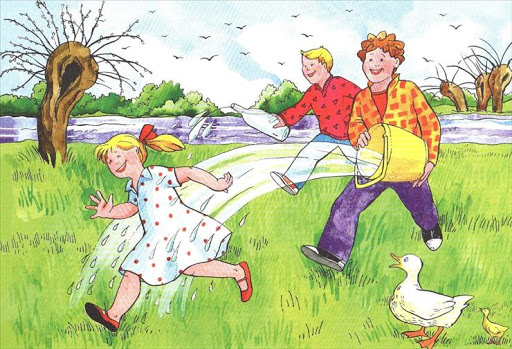 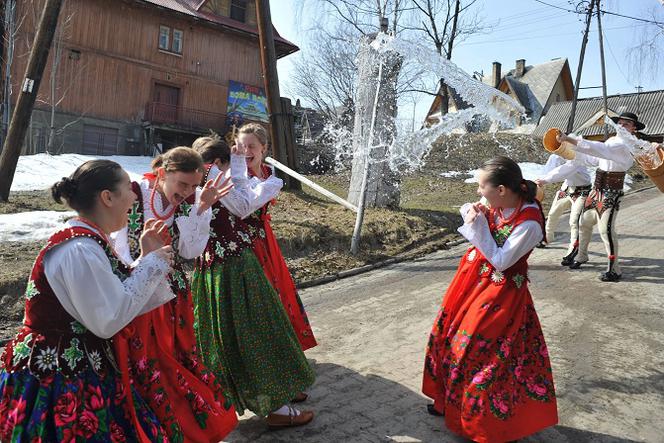 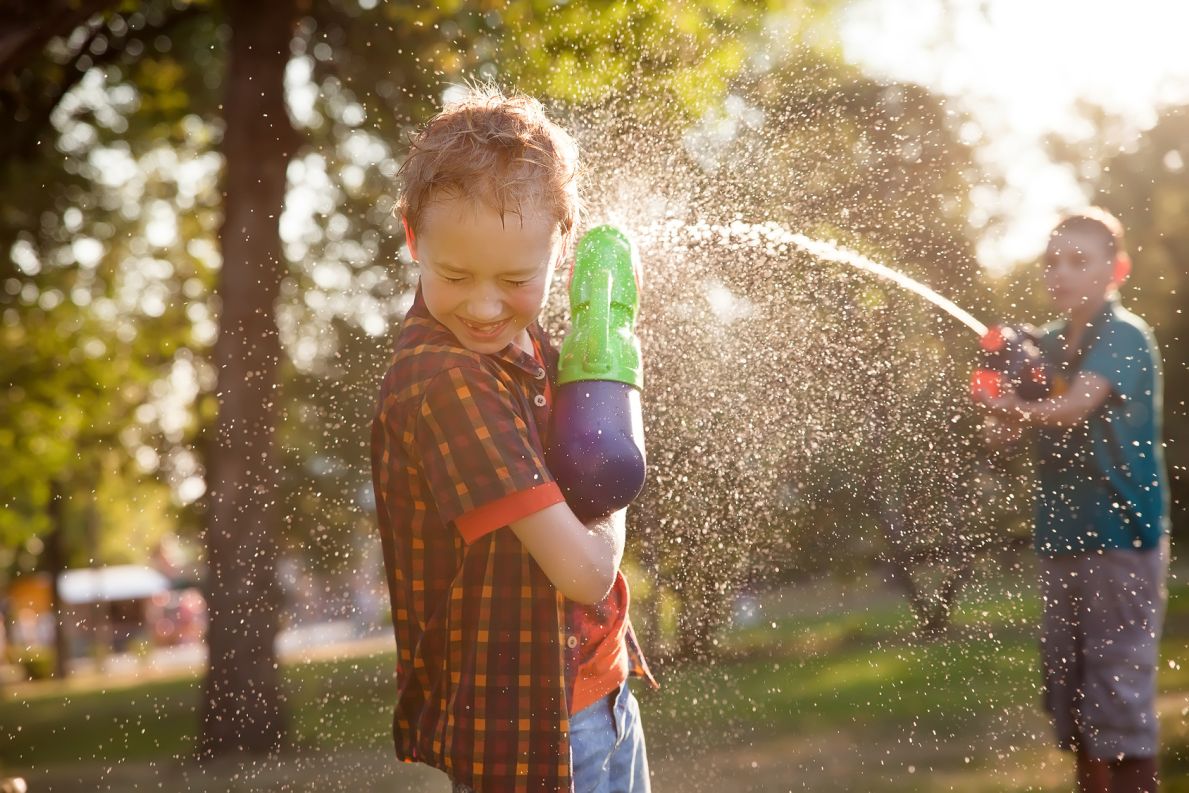 Śmigus- dyngus to bardzo lubiana tradycja, zwłaszcza przez najmłodszych Zabawa rytmiczna. Teraz będziemy mówić rymowankę i wykonywać ruchy do słów, naśladujące oblewanie wodą.,,W Wielkanocny poniedziałek oblewamy się nawzajem”.A teraz zabawa ruchowa wprowadzająca nas w świąteczny nastrój „Przygotowania do świąt”.Dziecko ruchem przedstawia  czynność, którą wykonuje się w domu przed świętami np. odkurzanie, pieczenie , mycie okien, trzepanie dywanów , wycieranie kurzu, Rodzic musi odgadnąć, co to za czynność, potem następuje zmiana ról.  „Którą kostkę pokolorować”- zabawa dydaktyczna. W każdym rzędzie wskażcie kostkę, na której jest tyle samo kropek, ile jest pisanek w koszyku. Ilość pisanek wskazuje cyfra nad każdym koszyczkiem.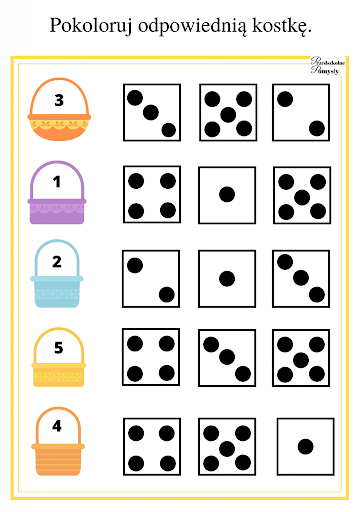 Nie może zabraknąć dzisiaj piosenki, która jeszcze bardziej wprowadzi Nas w atmosferę ŚWIĄT WIELKIEJ NOCY.Przepiękna melodia i mądre słowa  w magiczny sposób przeniosą wszystkich w miejsce, gdzie można cieszyć się z nadchodzących Świąt Wielkanocnych.https://youtu.be/DZqXfLJEVJcNa zakończenie tej części wypełnijcie karty pracy nr 124.Czas na przerwę. Odpocznijcie i wróćcie do nas późniejJesteście wypoczęci i uśmiechnięci? To zaczynamy!Na początek Edukredka przypomni nam tradycje Wielkanocy. Zapraszamy do obejrzenia filmu edukacyjnego:https://www.youtube.com/watch?v=giRwxyKTXcg„Wielkanocne skojarzenia”- zabawa słowna.Rodzic czyta wyraz –Waszym zadaniem jest podzielić ten wyraz na sylaby, a potem na głoski, np.: wyraz PALMA  , podział na sylaby PAL-MA, podział na głoski P-A-L-M-AWYRAZY:  woda, baran, baba, jajko, kura.„Zajączek czy kurczaczek”- rysowanie wg instrukcji.Jak narysować zajączka albo kurczaczka pokaże nam Lulek. Wystarczy ołówek, kredki, krótki film Lulka i zwierzak gotowy! Wspaniała, kreatywna zabawa z bajkowymi postaciami!  Zapraszamy serdecznie! Film: „Jak narysować zajączka” - https://www.youtube.com/watch?v=x8MtFu909cs Film: „ Jak narysować kurczaczka” - www.youtube.com/watch?v=fFvixdpdsjc Udanej zabawy! Miłego dnia!Do jutra!Opracowały: Beata Mazur i Iwona ParzonkaW materiale wykorzystano materiały ze strony - www.przedszkolnepomysly.pl oraz zdjęcia z OLYMPUS DIGITAL CAMERA